
Een eigen stijl.  Taak: Leer jezelf beter kennen door middel van de handmethode: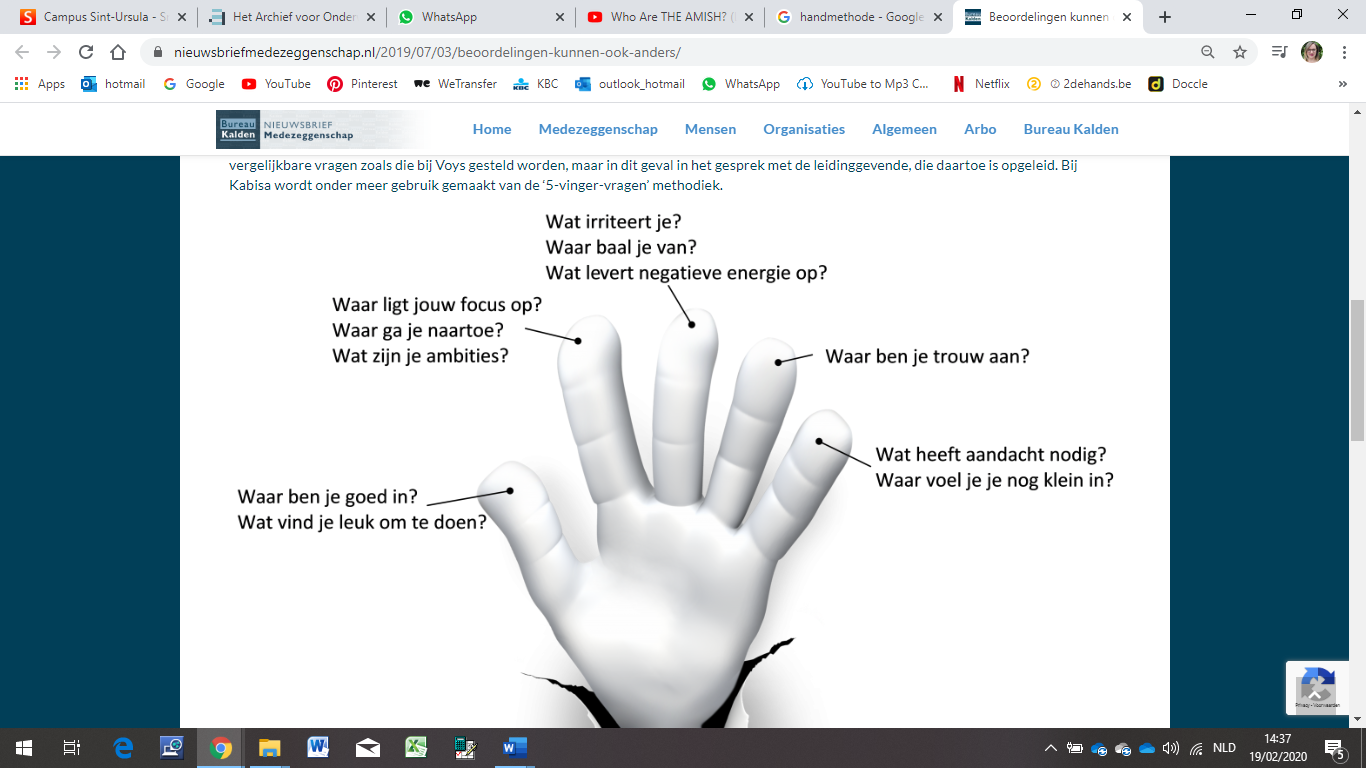 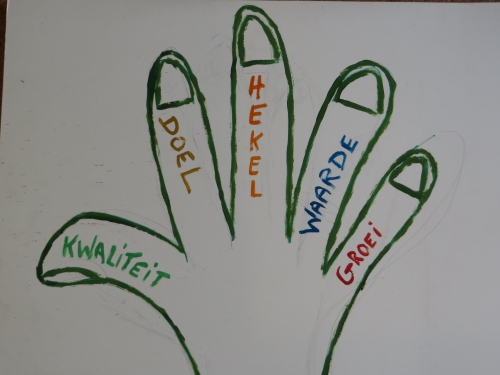 Beantwoord volgende vragen eerlijk en open over je eigen leven. 
Schrijf volzinnen in algemeen Nederlands. Ik wil geen opsommingen maar mooi geschreven zinnen die samen vertellen wie jij bent. Duim = Kwaliteit: Waar ben ik goed in? Wat vind ik leuk om te doen.……..Wijsvinger = Doel: Wat wil ik bereiken? Wat is mijn doel? Waar ga ik naartoe? ………Middelvinger = Hekel: Waar heb ik een hekel aan? Wat irriteert mij? Wat levert negatieve energie op? ………Ringvinger = Waarde: Waar ben ik trouw aan? Waar hecht ik waarde aan? ………Pink = Groei: Waar wil ik nog in groeien? Waarin voel ik mij klein in? Wat heeft aandacht nodig? ………Als je klaar bent dien je deze taak in via de uploadzone ‘Handmethode’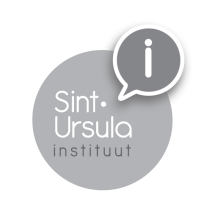 Sint-Ursula-instituut Lier       (Totaal        /10)	Letter: Vak: Godsdienst 
Leerkracht:  mevrouw C. Van Dael	Nummer: Klas: 
Naam:	Datum: 